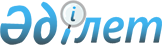 О признании утратившим силу некоторых решений Жарминского районного маслихатаРешение Жарминского районного маслихата Восточно-Казахстанской области от 5 мая 2016 года № 3/18-VI      Примечание РЦПИ.

      В тексте документа сохранена пунктуация и орфография оригинала.

      В соответствии с пунктом 5 статьи 7 Закона Республики Казахстан от 23 января 2001 года "О местном государственном управлении и самоуправлении в Республике Казахстан", статьей 27 Закона Республики Казахстан от 6 апреля 2016 года № 480-V "О правовых актах" Жарминский районный маслихат РЕШИЛ:

      1. Признать утратившим силу решение Жарминского районного маслихата от 4 апреля 2014 года № 19/165-V "Об утверждении регламента Жарминского районного маслихата" (зарегистрировано в Реестре государственной регистрации нормативных правовых актов за № 3295, опубликовано в газете "Қалба тынысы" № 44 (8717) от 7 июня 2014 года).

      2. Признать утратившим силу решение Жарминского районного маслихата от 14 июля 2015 года № 29/253-V "О внесении изменения в решение Жарминского районного маслихата от 4 апреля 2014 года № 19/165-V "Об утверждении регламента Жарминского районного маслихата" (зарегистрировано в Реестре государственной регистрации нормативных правовых актов за № 4106, опубликовано в газете "Қалба тынысы" № 65 от 20 августа 2015 года).

      3. Настоящее решение вводится в действие по истечении десяти календарных дней после дня его первого официального опубликования.


					© 2012. РГП на ПХВ «Институт законодательства и правовой информации Республики Казахстан» Министерства юстиции Республики Казахстан
				
      Председатель сессии

Д. Шаяхметов

      Секретарь маслихата

А. Сахметжанова
